R E P U B L I K A   H R V A T S K AVUKOVARSKO-SRIJEMSKA ŽUPANIJA     OPĆINA BABINA GREDA  
          OPĆINSKO VIJEĆE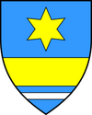 KLASA: 120-01/23-01/25URBROJ: 2196-7-01-23-1
Babina Greda, 12. rujna 2023.Na temelju članka 10. stavak 1. Zakona o plaćama u lokalnoj i područnoj (regionalnoj) samoupravi ("Narodne novine", broj 28/10 i 10/23) i 18. Statuta Općine Babina Greda („Sl. vjesnik Vukovarsko – srijemske županije“ br. 11/09, 04/13, 03/14, 01/18, 13/18, 21A/19, 03/20, 04/21 i 16/23) na prijedlog općinskog načelnika Općinsko vijeće Općine Babina Greda na 21. sjednici, održanoj 12. rujna 2023. godine donijelo jeO  D  L  U  K  U
O IZMJENI ODLUKE O KRITERIJIMA I NAČINU PROVOĐENJA OCJENJIVANJA SLUŽBENIKA I NAMJEŠTENIKAČlanak 1.Ovom Odlukom mijenja se Odluka o kriterijima i načinu provođenja ocjenjivanja službenika i namještenika („Službeni vjesnik“ Vukovarsko – srijemske županije broj 03/14).                                                            Članak 2.Briše se članak 8. stavak 1. i 2. Odluke.Članak 3.Ova Odluka stupa na snagu osmog dana od dana objave u „Službenom vjesniku“ Vukovarsko – srijemske županije.                                                                                                  PREDSJEDNIK
                                                                                                 Općinskog vijeća:                                                                                                    Tomo Đaković+*xfs*pvs*Akl*cvA*xBj*qEC*oCa*qdA*uEw*tuE*pBk*-
+*yqw*Dpy*jgz*slv*ugc*dys*kfm*uDc*obq*uyb*zew*-
+*eDs*lyd*lyd*lyd*lyd*ggy*nwm*Fbk*rkn*lwn*zfE*-
+*ftw*Dia*AnD*rak*pAs*aBl*sps*wxg*vcs*qcc*onA*-
+*ftA*zhD*zew*lDl*uDE*psc*lDm*dzb*wkv*miB*uws*-
+*xjq*Erk*kzd*jnC*Dvr*Bsf*bBr*bna*cvw*Bus*uzq*-
